Разъяснения положений документации об аукционе от 01.04.2016 г. № 2 (Извещение от 14.03.2016 г. № АЭФ-ИТ-96, Лот № 1)Приложение № 1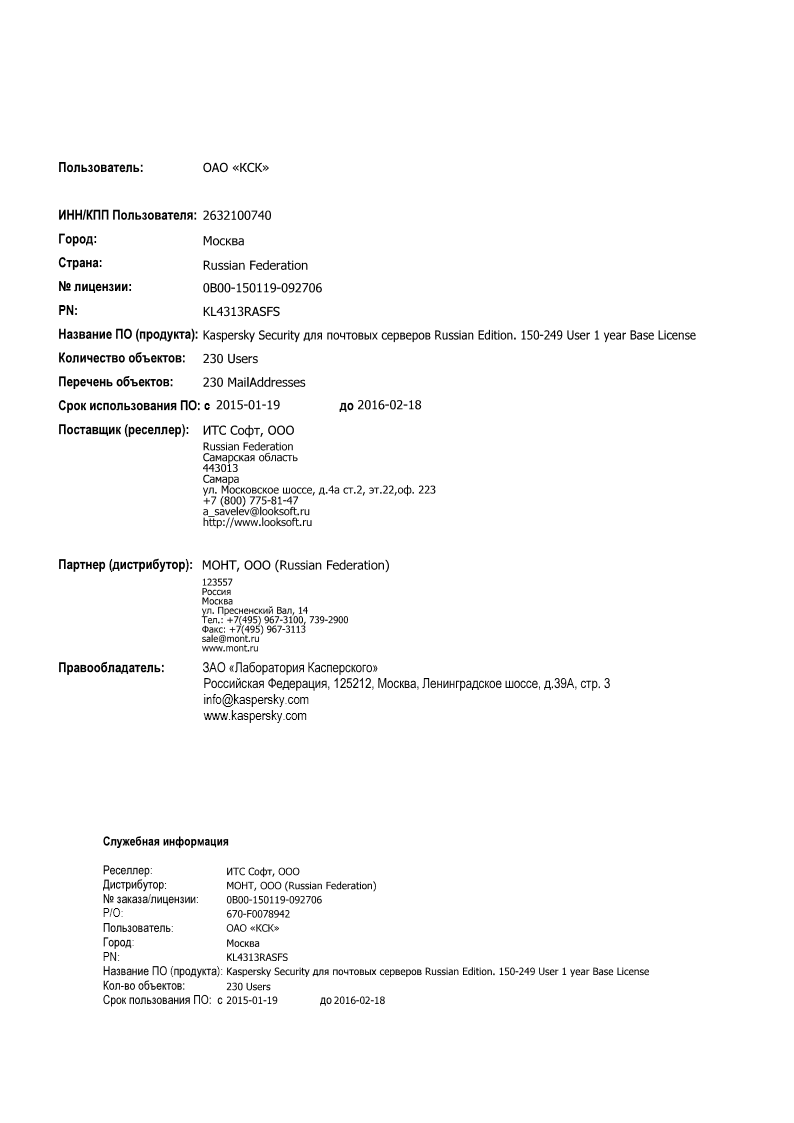 № п/пВопросРазъяснения1Прошу Вас предоставить сканированную копию Лицензии № 0B00-150119-092706 Kaspersky Security для почтовых серверов (Лот №1). По номеру лицензии невозможно корректно посчитать стоимость предложения. Требуется скан.копия или ключ.Копия лицензии № 0B00-150119-092706 представлена в Приложении № 1.